Congratulations to Reilly Ballenger from Lytton Springs 4-H!She won the ChickenQue T-Shirt drawing contest!  Thank you to all the youth that participated, great drawings and creativity.Her design will be on the back of a hunter green t-shirt with our Sonoma County 4-H logo on the front.  Let’s show our County Spirit by wearing this t-shirt day of the event and throughout the year.  Please share this information with your club families.   All T’s, child and adult will be $10 (XXL $12)Return this form and payment to the March 26th Chickenque Meeting or the 4-H office by 3pm on March 26th.  You can also mail orders to me at 807 Carlita Circle, Rohnert Park 94928.They will be delivered to the April 23rd CQ Rep meeting. Please contact Cheryl Mohrman with any questions, mohrmanjr@aol.comName ____________________________Club Name __________________Youth T-Shirts (quantity) _____S 6/8 _____M 10/12 _____L 14/16Adult T-Shirts (quantity) _____S _____M _____L _____XL _____XXL (XXL$2 more)Total amount of T-Shirts ________   Amount Due $________Checks payable to Sonoma County 4-H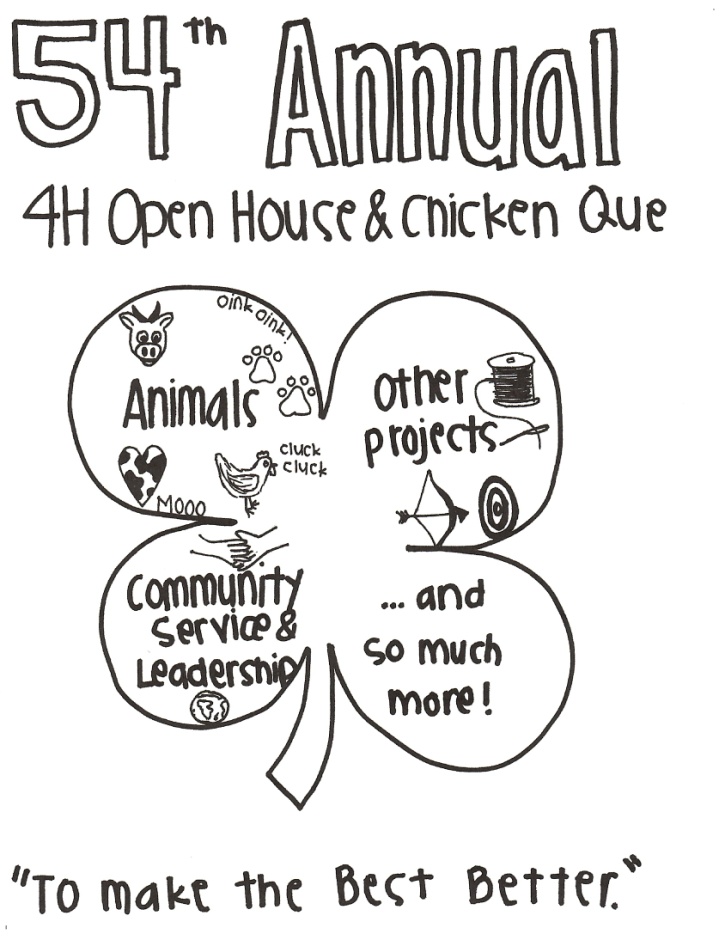 